INDICAÇÃO NºAssunto: Solicita limpeza e corte do mato do acesso lateral da Passarela Hazimu Bando, conforme especifica.Senhor Presidente:Indico, ao setor responsável, nos termos do Regimento Interno desta Casa de Leis, a limpeza e corte do mato do acesso lateral da Passarela Hazimu Bando com a Rodovia Luciano Consoline, no Bairro Jardim Ester.A presente indicação visa a atender o anseio dos moradores da região, que se utilizam deste acesso e sentem bastante insegurança com o estado em que se encontra a referida via.SALA DAS SESSÕES, 29 de novembro de 2018.HIROSHI BANDOVereador – Vice-Presidente – PP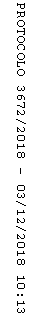 